სახელმწიფო შესყიდვების მე-7 რეგიონალური ფორუმი.15 მაისი 201116-19 მაისი, 2011თბილისი, საქართველოთემასახელმწიფო  შესყიდვების  პრაქტიკაში გამოყენება - შესყიდვები კორუფციის გარეშემიზანისახელმწიფო შესყიდვების მე-7 რეგიონალური  ფორუმის მთავარი მიზანია ინფორმაციის გაზიარება მონაწილე ქვეყნებსა და ძირითად დონორებს შორის. ღონისძიება ემსახურება სახელმწიფო შესყიდვების სისტემების შესახებ ცოდნის და აზრების ურთიერთგაცვლას შემდგომი პრაქტიკის გაუმჯობესების მიზნით, ასევე ფორუმის მიზანია გამჭვირვალეობა და სრულყოფილება სახელმწიფო შესყიდვებში.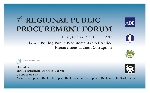 ღონისძიების მთავარი ასპექტებიფორუმზე განხილული იქნება ელექტრონული შესყიდვების შესაძლებლობები, კანონით გათვალისწინებული კონცესიები და  კომუნალური შესყიდვები, EBRD-ის მიერ რეგიონის სხვადასხვა ქვეყნების სახელმწიფო შესყიდვების სისტემის შეფასება, გაეროს საერთაშორისოვაჭრობის სამართლებრივი კომისიის (UNCITRAL)  სამოდელი კანონმდებლობა, სახელმწიფოშესყიდვების კრიტიკული საკითხები. ფორუმი ასევე შეეხება სახელმწიფო შესყიდვებისთანამედროვე რეფორმებს 11 მონაწილე ქვეყანაში.მონაწილეებიფორუმს დაესწრებან 50 პროფესიონალი და დონორი ორგანიზაციების წარმომადგენლებირომელთა შორის იქნება 26 მთავრობის მაღალჩინოსანი, პასუხისმგებელნი სახელმწიფო შესყიდვების საკითხებზე 11 სხვადასხვა ქვეყანაში (ალბანეთი, სომხეთი, აზერბაიჯანი, ყაზახეთი, ყირგიზეთი, მაკედონია, ტაჯიკეთი, თურქეთი, თურქმენეთი, საქართველო, უზბეკეთი), ასევე აზიის განვითარების ბანკის წარმომადგენლები, ევროპის რეკონსტრუქციისა და განვითარების ბანკის წარმომადგენლები, ისლამის განვითარების ბანკი,  USAID, EC, GIZ და მსოფლიო ბანკი. გარდა მონაწილეებისა და დონორებისა, პრეზენტაციას წარადგენენ სახელმწიფო შესყიდვების მარეგულირებელი ორგანოს სპიკერები ბრაზილიიდან, გაეროს საერთაშორისო ვაჭრობის სამართლებრივი კომისიის (UNCITRAL) და SIGMA-ს წარმომადგენლები.სპონსორებისახელმწიფო შესყიდვების რეგიონალური  ფორუმი იმართება ყოველწლიურად ერთ-ერთი მონაწილე ქვეყნის მასპინძლობით. წელს, ღონისძიებას მასპინძლობს საქართველოს სახელმწიფო შესყიდვების სააგენტო, აზიის განვითარების ბანკის, ევროპის რეკონსტრუქციისა და განვითარების ბანკის, ისლამის განვითარების ბანკის და მსოფლიო ბანკის თანასპონსორობით.მოსალოდნელი შედეგები და სამოქმედო გეგმაფორუმის ბოლოს, მონაწილე ქვეყნები განიხილავენ მომდევნო წლის სამოქმედო გეგმას და შეთანხმდებიან შემდგომი ფორუმის ჩატარების ადგილმდებარეობაზე.თარიღები:  ორშაბათი, 16 მაისი - ოთხშაბათი, 19 მაისიღონისძიების ჩატარების ადგილი:  სასტუმრო თბილისი მერიოტი -  რუსთაველის ქ. #13